Press release
December 2022Weinor is the sector winner of the Corporate Health Award“National role model for sustainable solutions”Weinor, the Cologne specialist for sun and weather protection systems, has won the Corporate Health Award 2022 in the area “Production/Processing Industry – small and medium-sized enterprises” The company was accoladed for its commendable concept relating to Corporate Health Management and thus able to manifest itself against numerous rivals. As a company which practices above-average commitment to its own employees’ health, Weinor was again bestowed the Corporate Health Award this year. The award, initiated by the Handelsblatt Media Group and the international market research institute EUPD, is bestowed annually for excellent Corporate Health Management and enjoys a top reputation in this area in Germany. Esteeming corporate cultureAccording to the organiser, as the sector winner Weinor is a “national role model for sustainable solutions in strategic Corporate Health Management”. Joshua Baaken, Head of Project Management and functionally responsible for the Corporate Health Award at EUPD Research, explained: “Weinor convinced with an appreciative first-name informal culture throughout the entire company. This demonstrates that not only the employees, but also the managerial level is continuously dedicated to Corporate Health Management, and they shape it actively and with a view to the future.”Focus on the employees’ health  Whilst preventive measures such as free employee vaccines and corona tests were in the foreground during the peak of the pandemic, the pre-pandemic health-retaining measures are gradually being re-introduced. Thus, Weinor employees can draw on a comprehensive health and sports offer, which includes sporting activities such as joint running groups as well as reduced price membership of a large German sports network. Further preventive measures range from ergonomic workplace design with height-adjustable desks via regular preventive examinations to support in handling stress.Weinor impresses against a large number of competitorsIn 2022, 344 companies from 18 sectors subjected themselves to the demanding scientific selection procedure. Weinor came out on top in the area of “Production / Processing industry – small and medium-sized enterprise”. “Our success at Weinor is achieved thanks to the employees”, according to Wolfgang Fäßle, responsible for Commercial Management and Management Services at Weinor, “therefore we continuously further develop our Corporate Health Management based on our corporate values of esteem, trust, and clarity. We are proud and exceptionally happy to see our efforts reflected in this award.”Media contact:Christian PätzWeinor GmbH & Co. KG || Mathias-Brüggen-Str. 110 || D-50829 KölnE-mail: cpaetz@weinor.de || www.weinor.deTel.: +49 (0)221 / 597 09 265 || Fax: +49 (0)221/ 595 11 89Image material: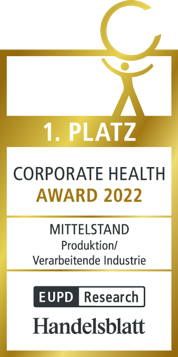 Image 1: Renowned award: the seal for outstanding 
commitment in Health Management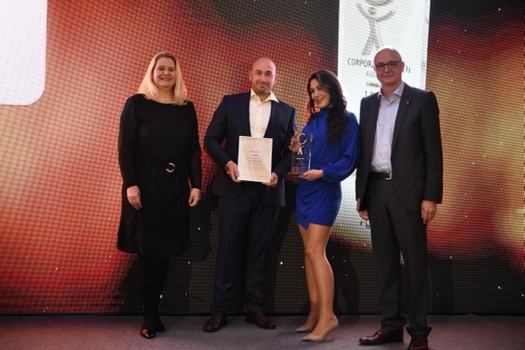 Image 2:Proud winners (from right to left): Wolfgang Fäßle, Commercial Management / Management Services at Weinor, Anne Hilliges, Human Resources Management, Marco Constabel, Product Organisation for Awnings in Möckern with Susan Koll, Head of Concept and Development Awards Solutions by Handelsblatt Media GroupPhoto: © EUPD Research